Garantiert 100 Prozent SchneevergnügenWer glaubt, dass Winterurlaub immer nur auf der Piste stattfinden muss, der war noch nicht in der Ferienregion Serfaus-Fiss-Ladis. Denn im oberen Tiroler Inntal wählen Gäste aus einer bunt gemischten Palette an Aktivitäten ihre Lieblingsbeschäftigung aus. Auch abseits der präparierten Hänge. Ob auf einer romantischen Pferdeschlittenfahrt oder beim Schneeschuhwandern, ob sportlich auf der Langlaufloipe oder beim Nachtrodeln – die Möglichkeiten auf dem sonnigen Hochplateau sind vielseitig und berücksichtigen garantiert alle Spielarten des Wintersports.Nur das Knirschen des Schnees unter den Tourenski ist zu hören. Und manchmal ein lautes Schnaufen. Ansonsten begleitet absolute Stille die kleine Gruppe, die sich auf der Schmugglertour langsam Richtung Samnaun in der nahen Schweiz bewegt. Diesen Weg nahmen bereits die Schmuggler in den harten Jahren nach dem Zweiten Weltkrieg, um in der Schweiz Waren zu tauschen und so Kaffee, Tabak, Saccharin oder Nylonstrümpfe nach Hause zu bringen und anschließend in Innsbruck zu verkaufen. Es war ein gefährliches Unterfangen, denn vor der Grenzpolizei konnte sich dort oben niemand verstecken. Auch heute ragt kein Baum aus dem strahlenden Weiß. Die 3.000er-Gipfel ringsum ziehen die faszinierten Skitourengeher in ihren Bann. Heute muss sich hier niemand mehr Sorgen wegen der Grenzpolizei machen. Im Rucksack haben alle nur ein paar belegte Brote und im Tal tauschen sie später ihre Erinnerungen über WhatsApp, Facebook, Instagram, YouTube und TikTok.Aktiv durch spektakuläre Winterlandschaft – sogar mit KinderwagenOb Schneeschuhexkursionen, Skitour gehen oder Winterwandern – die unberührte Natur rund um das sonnige Hochplateau von Serfaus-Fiss-Ladis bietet sportlichen Winterurlaubern zahlreiche Aktivitäten. Dazu gehören über 100 Kilometer gebahnte Winterwanderwege und Thementouren, um die Bergwelt von einer anderen Perspektive kennenzulernen. Wer sich alleine nicht sicher genug fühlt, der schließt sich den geführten Touren der lokalen Skischulen und Bergführern an.Übrigens hat die Region auch an aktive Familien mit ganz kleinem Nachwuchs gedacht und am Högsee einen kinderwagentauglichen Winterwanderweg präpariert. Auch der Panorama- Genussweg ist für Kinderwagen geeignet. Er führt ohne große Steigungen von der Mittelstation Komperdell in Serfaus bis zur Bergstation Möseralm in Fiss und bietet atemberaubende Ausblicke auf die Tiroler Alpen. Damit man dieses Panorama so richtig genießen kann, laden entlang der Strecke immer wieder Wohlfühlstationen mit gemütlichen Liegen, Hängematten und sogar Strandkörben zum Verweilen ein. Wem die gesamte Strecke zu weit ist, der kann zum Beispiel mit dem Sunliner oder der Waldbahn die Route nach Belieben verkürzen und wieder ins Tal gondeln.Skitouren am PistenrandNatur hautnah erleben, das steht in Serfaus-Fiss-Ladis auf der Tagesordnung. Wer dabei spektakuläre Ausblicke und viel Bewegung an der freien Luft verbinden möchte, für den ist eine Pistenskitour in Serfaus-Fiss-Ladis genau das Richtige. Mehrere ausgeschriebenen Touren führen sicher durch die Bergwelt der Ferienregion und manchmal sogar auf großartige Gipfel. So geht Berge bezwingen auf Skiern!Nordischer WinterspaßWer sich den Kopf lieber auf der Loipe freipusten lassen möchte, der findet rund um Serfaus-Fiss-Ladis 52 Kilometer präparierte Langlaufloipen und -routen. Aber damit nicht genug. Auf den Höhenloipen am Komperdell und am Hög in Serfaus genießen Langläufer ganz nebenbei auch noch ein grandioses Alpenpanorama. Tipp: Zum Frischmachen offeriert das Take Off – Snow & Fun Center bei der Mittelstation Komperdell einen sogenannten „Nordic-Point“, wo Langläufer als besonderen Service eigene Dusch- und Umkleideräume nutzen können. Wer seine Langlauftechnik verbessern möchte, der wendet sich an eine der zwei lokalen Skischulen, die entsprechende Kurse anbieten. An den Verleihstationen kann man das notwendige Material mieten.Adrenalinschübe inklusiveAuch von Abenteuer und Action gibt es in Serfaus-Fiss-Ladis eine Extraportion. Wie wäre es zum Beispiel mit Rodeln oder einer Segway-Tour? Oder mit dem „Familien-Coaster-Schneisenfeger“, mit dem Urlauber mit Spitzengeschwindigkeiten von bis zu 40 Kilometer pro Stunde hinab ins Tal flitzen? Noch nervenkitzliger sind die Fahrten in der riesigen Überschlagschaukel „Skyswing“ oder im „Fisser Flieger“, dem Flugdrachen, in dem bis zu vier Personen in 47 Metern Höhe über dem Boden schweben können.Ruhig und romantischWeniger sportlich, aber dafür umso romantischer ist eine Fahrt in der Pferdekutsche. Warm eingepackt gleiten die Urlauber durch die Winterlandschaft, immer vom fröhlichen Klingen der Kutschenglöckchen begleitet. Höhepunkt ist ein Stopp in einer urigen Berghütte, wo die hungrigen Gäste sich mit Tiroler Spezialitäten stärken. Geselliger geht es auf dem Eislaufplatz am Schlossweiher in Ladis zu, wo große und kleine Schlittschuhfahrer ihre Pirouetten drehen. Wer möchte, kann sein Können auch beim Eisstockschießen unter Beweis stellen.Genuss und KulinarikWas wäre Wintersport ohne Einkehrschwung? Oder Hüttenzauber, Sonnenterrasse und Kaiserschmarren? In Serfaus-Fiss-Ladis kommen alle Wintergäste in den Genuss regionaler Spezialitäten und urigem Hüttenflair in traumhafter Bergwelt. Denn ob Sektfrühstück, Luxury Lunch oder High Tea im Crystal Cube auf 2.600 Meter, ob Sunrise Hexensee-Erlebnis auf einer der abgelegenen Hütten im Skigebiet oder Sunset Dinner Masner im Restaurant Monte Mare auf 2.430 Meter Seehöhe – die Gastronomen der Region verwöhnen ihre Gäste nach allen Regeln der Kunst. Das Beste ist: Auch Genießer ohne Ski und Snowboard erleben das einzigartige Ambiente mitten im Skigebiet, denn viele Bergrestaurants und Hütten sind mit den Gondeln und einem kurzen Spaziergang oder mit dem Masner Express – einer umgebauten Pistenraupe – gut erreichbar. Tipp für Familien: Während der Kids Night und dem Rodel- & Fondueabend im Familienrestaurant Sonnenburg ist Spaß, Spannung und Genuss garantiert. Sie finden jeden Dienstag bei Bertas Kinderland – inklusive Nachtskilauf für die Kleinen – in Fiss statt.Wer übrigens in der Skihütte Masner einkehrt, der sollte unbedingt einen Blick in die Schmugglerstube werfen. Sie liegt gleich rechts neben dem Haupteingang. Dort hängen an den Wänden historische Fotos von jungen Männern mit Wolljacken, Lederschuhen und Riemenbindung an den Skiern. Sie waren damals die Helden der lokalen Bevölkerung und kurze Texte erzählen von ihren mühseligen und gefährlichen Erlebnissen. Auf dem Rücken tragen sie schwere Jutesäcke voller begehrter Waren, die sie aus eigener Kraft über die Grenze ins Tal brachten. Zum Glück gibt es heute zahlreiche Lifte und Gondelbahnen, die den Wintergästen den Auf- und Abstieg erleichtern.Weitere Presseinformationen und kostenfreies Bildmaterial finden Sie auf unserem Presseportal unter www.hansmannpr.de/kunden/serfaus-fiss-ladis sowie www.serfaus-fiss-ladis.at/de/service/presse.Über Serfaus-Fiss-LadisGetreu dem Motto „Die phantastischen Winterwelten von Serfaus-Fiss-Ladis“ steht die Tiroler Ferienregion für Abwechslung und rundum sorglosen Winterurlaub auf Top-Niveau. Und zwar sowohl für Singles als auch für beste Freunde, Familien oder im Drei-Generationen-Verbund. Denn in Serfaus-Fiss-Ladis haben die Berge nicht nur den Großen ordentlich etwas zu bieten, sondern auch den Kleinen. Die drei geschichtsträchtigen Bergdörfer liegen auf einem sonnenreichen Hochplateau über dem oberen Tiroler Inntal, umgeben von den markanten Bergspitzen der Samnaungruppe und den Ötztaler Alpen. Die Ferienregion bietet zwischen 1.200 und 2.828 Metern Seehöhe allen Gästen beste Voraussetzungen für einen facettenreichen Winterurlaub, wie er seinesgleichen sucht: Aktivitäten für Wintersportler. Abwechslung für die ganze Familie. Abenteuer für Actionhelden. Atemberaubende Panoramen für Genießer. Außergewöhnliche Spezialitäten für Feinschmecker. Und das ist nicht nur märchenhaft, sondern einfach phantastisch! Weitere Informationen unter www.serfaus-fiss-ladis.at.Für weitere Informationen:Vanessa Lindner						Alexandra HanglHansmann PR	Tourismusverband Serfaus-Fiss-LadisLipowskystraße 15						Gänsackerweg 280336 München						A-6534 Serfaus-Fiss-LadisTel.: +49(0)89/3605499-12					Tel.: +43(0)5476/6239-72v.lindner@hansmannpr.de					a.hangl@serfaus-fiss-ladis.atwww.hansmannpr.de						www.serfaus-fiss-ladis.atFinden Sie uns auf:                        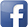 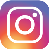 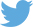 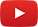 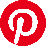 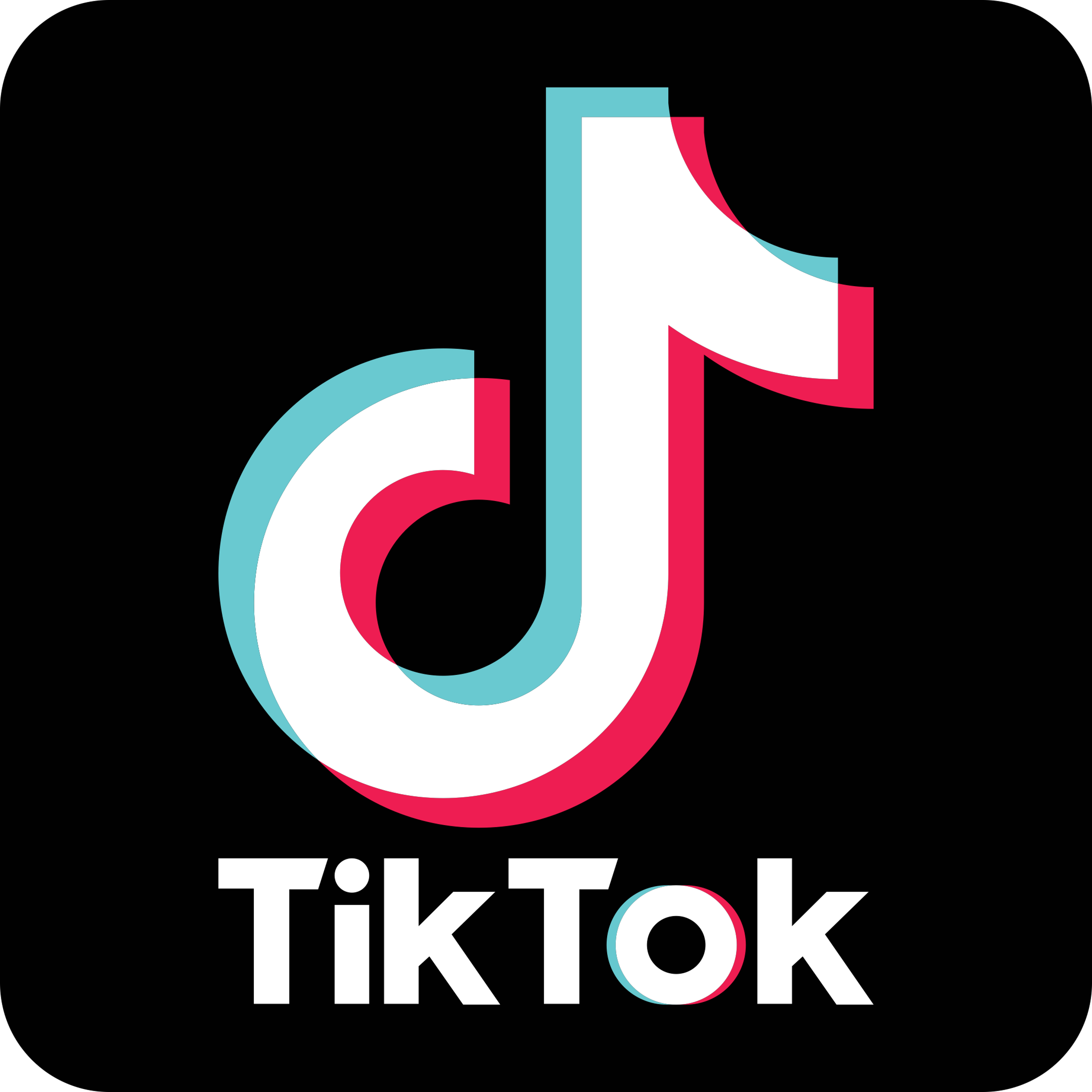 #serfausfissladis  #serfaus  #fiss  #ladis  #weilwirsgeniessen  #wearefamily  #winterliebe